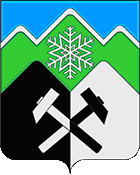 РОССИЙСКАЯ ФЕДЕРАЦИЯКЕМЕРОВСКАЯ ОБЛАСТЬ-КУЗБАССТАШТАГОЛЬСКИЙ МУНИЦИПАЛЬНЫЙ РАЙОНСПАССКОЕ ГОРОДСКОЕ ПОСЕЛЕНИЕСОВЕТ НАРОДНЫХ ДЕПУТАТОВСПАССКОГО ГОРОДСКОГО ПОСЕЛЕНИЯ(четвертый созыв)РЕШЕНИЕ№ _32_Принято Советом народных депутатовСпасского городского поселенияОт «_12_» _апреля_  2022 г.О выражении согласия населения Спасского городского поселения  на отнесение территории Спасского городского поселения  к Новокузнецкой агломерации Руководствуясь статьёй 5 Закона Кемеровской области – Кузбасса от 24.03.2022 № 28-ОЗ «О создании и развитии агломераций в Кемеровской области – Кузбассе», Уставом муниципального образования «Спасское городское поселения Таштагольского муниципального района Кемеровской области-Кузбасса», Совет народных депутатов Спасского городского поселения РЕШИЛ:1. Выразить согласие населения Спасского городского поселения на отнесение территории Спасского городского поселения  к Новокузнецкой агломерации.2.  Опубликовать настоящее решение  в газете «Красная Шория» и разместить   на официальном сайте администрации Спасского городского поселения http://spassk.ucoz.ru/ в информационно – телекоммуникационной сети «Интернет».3. Контроль за исполнением решения возложить на председателя  Совета народных депутатов Спасского городского поселения.4. Решение вступает в силу со дня подписания.Председатель Совета народных депутатов Спасского городского поселения                             Донова В. В.Глава Спасского городского поселения                                                      Фомина Ю.Н.